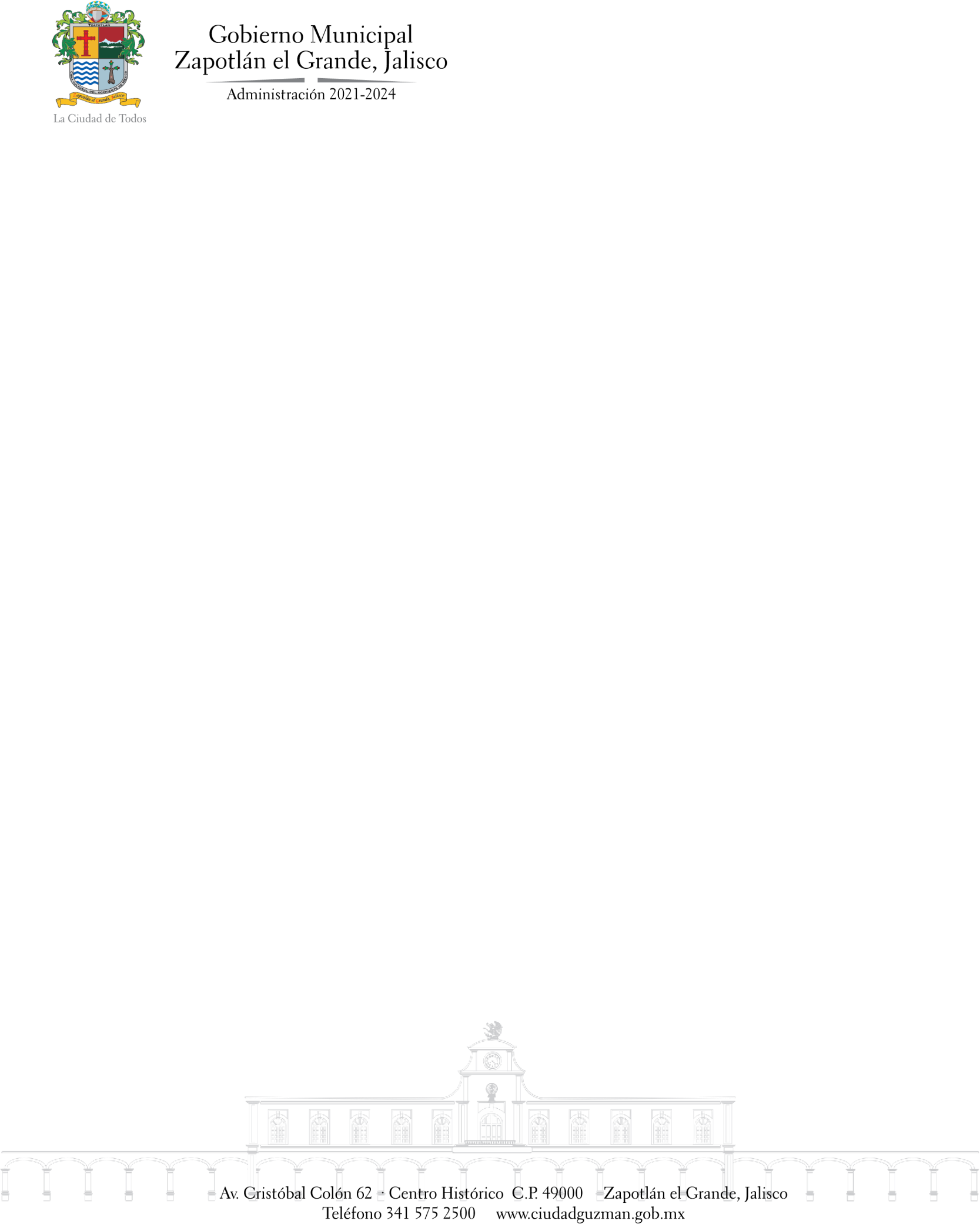 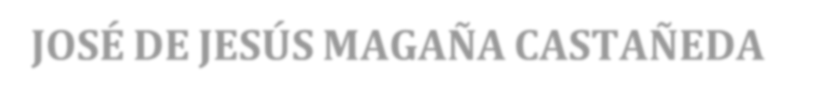 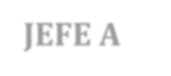 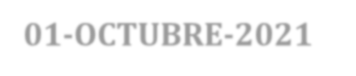 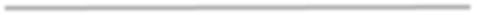 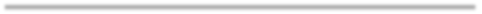 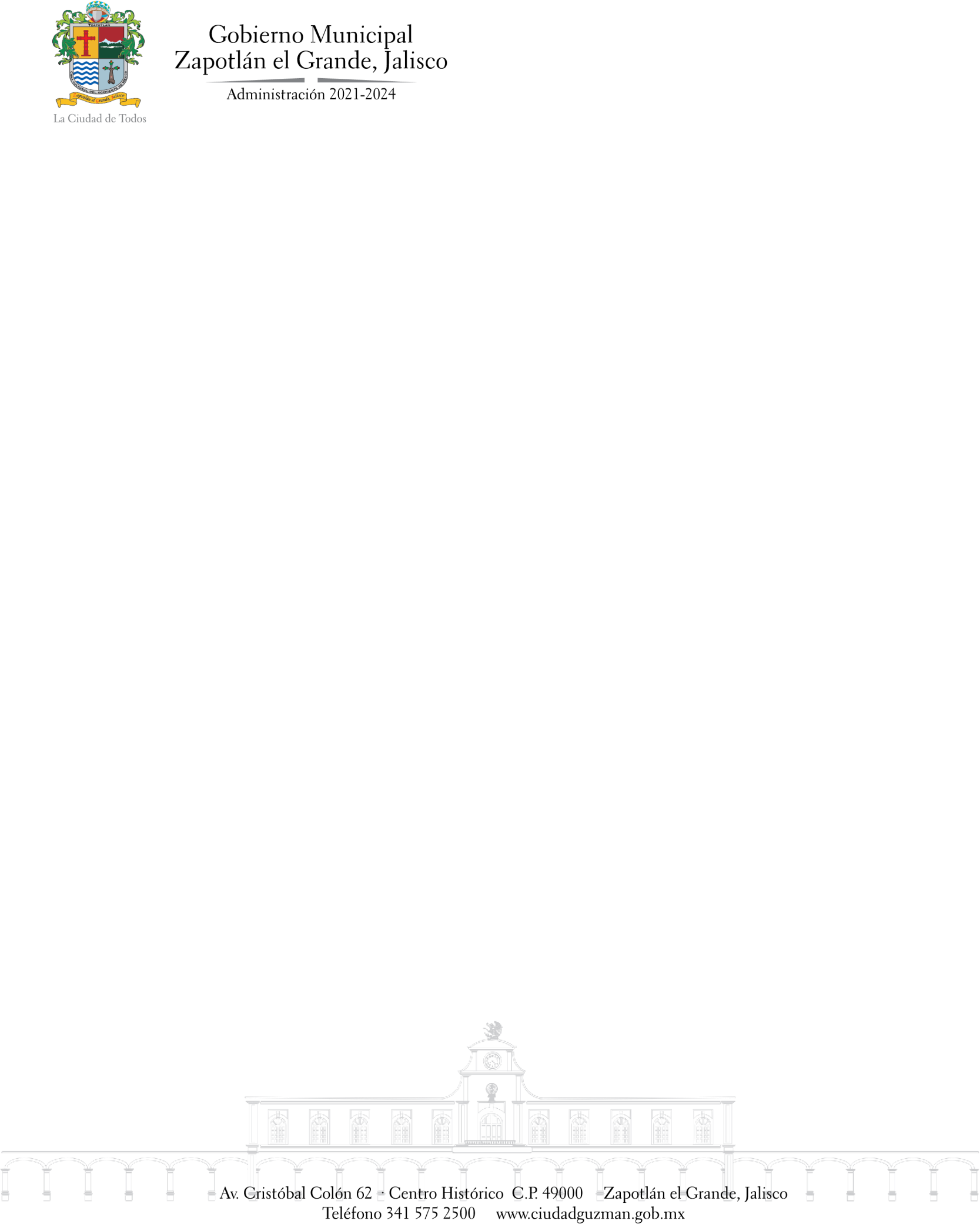 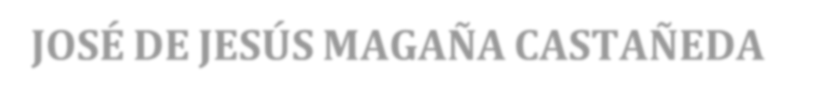 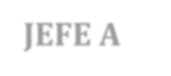 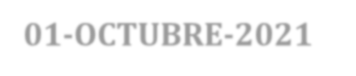 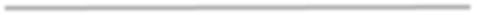 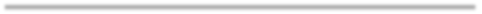 JOSÉ DE JESÚS MAGAÑA CASTAÑEDAJEFE A01-OCTUBRE-2021Datos InstitucionalesNombre: Coordinación de Desarrollo Turístico Teléfono: 3415752500 ext 227Domicilio: Colón 62, CentroCorreo-e: turismozapotlan@gmail.comDatos AcadémicosLic. En Administración de Empresas con Especialidad en Turismo Universidad Autónoma de GuadalajaraTítulo Universitario Cédula profesionalExperiencia LaboralAdministrador General. Rancho “El Jumay” Julio 2006- enero 2015Soporte Administrativo. Zepeda Corporativo y Contencioso. Producción y comercialización de MangoSept 2015 – oct 2021Logros destacadosPuesta en Marcha del hotel Villas La Audicencia 1989 Puesta en Marcha de Kitzia´s Discotheque 1996Chef Particular del Gobierno del Estado de Colima 1996-2006 Cursos y DiplomadosCurso de inglés interlingua. 1989.